SPONSORSHIP FORM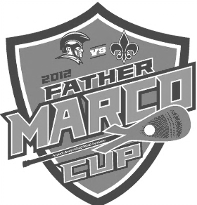 2013 Father Marco CupSaturday, April 20, 2013The Father Marco Cup is an annual lacrosse contest between De Smet Jesuit High School and .  In keeping with the culture of the national lacrosse community, and the Jesuit mission, both clubs choose to be ‘Men for Others’ and give back by hosting this charity event.   This year, proceeds from the Father Marco will be given to organizations in the  community.  Our young men are committed to helping those less fortunate than themselves by raising funds for the following organizations:  Archdiocesan Department of Special Education - committed to helping kids with disabilities have access to a Catholic education			60% of proceedsLoyola Academy of St. Louis, Lacrosse Program - committed to helping underprivileged kids have access to a Catholic education and lacrosse		20% of proceeds	Mathews-Dickey Boy's and Girl's Club, Lacrosse Program - committed to helping underprivileged kids have access to lacrosse			20% of proceedsIn 2011 this event raised over $6,000.  In 2012, over $12,000 were raised.  We are hoping to raise over $15,000 at this year's event.  Please consider supporting the 2013 Father Marco Cup! ALL event net proceeds go to the organizations listed.   There are Platinum, Gold and Silver sponsorship opportunities.  Your family/company name will be printed on the 2013 Father Marco Cup T-Shirt, game day program, club websites, and will be mentioned during media opportunities that present themselves.  And that’s not all!  You also receive one FREE T-Shirt!  Deadlines: To have your family/company name placed on the 2013 Father Marco Cup T-Shirts, sponsorship donations must be received no later than Monday, April 1, 2013.  All other donations are accepted at any time, including the day of the Father Marco Cup, April 20, 2013.  SPONSORSHIP INFORMATION:Name of Donor:    ______________________________________________________________________Name To Be Printed on Shooting Shirt:  _____________________________________________________Address of Donor:  _____________________________________________________________________Contact Number / Email Address of Donor:  _________________________________________________Platinum Sponsor $500 or more: _______      Shirt Size: ___________	Logo on T-Shirt / ProgramGold Sponsor $250 or more: _________         Shirt Size: ___________	Name on T-Shirt / ProgramFamily Sponsor $100 or more: ________        Shirt Size: ___________	Name on T-shirt / ProgramOther Donation amount: ____________*Donations of any amount to support this year’s charities are most welcome and appreciated!Payment:  Cash or Checks made payable to “DeSmet Lacrosse”.  Please mail or deliver to John Thomas  at .  Email questions to jtthomas22@charter.net. Thank you for supporting the 2013 Father Marco Cup! 